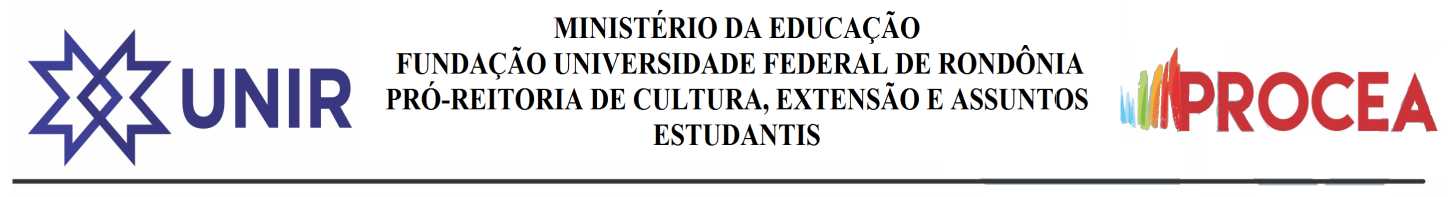 ANEXO  IIFICHA DE INSCRIÇÃONome completo do candidato:Nome completo do candidato:Nome completo do candidato:Nome completo do candidato:Nome completo do candidato:Nome completo do candidato:Gênero: Data de Nascimento: Data de Nascimento: Data de Nascimento: Estado Civil: Estado Civil: Endereço:Endereço:Bairro:Bairro:CEP:CEP:Cidade:Cidade:Telefone do candidato:Telefone do candidato:Telefone do candidato:Telefone do candidato:CPF:CPF:RG: Órgão Emissor:Órgão Emissor:UF:Email:Email:Campus de atuação: Porto Velho (   );Ariquemes (   );Ji-Paraná  (   ); Vilhena (   ) ouGuajará-Mirim  (   ).Campus de atuação: Porto Velho (   );Ariquemes (   );Ji-Paraná  (   ); Vilhena (   ) ouGuajará-Mirim  (   ).Disponibilidade de horário: (   ) matutino, (  ) vespertino e/ou (  ) noturno*Pode-se marcar mais de uma opção.Disponibilidade de horário: (   ) matutino, (  ) vespertino e/ou (  ) noturno*Pode-se marcar mais de uma opção.Disponibilidade de horário: (   ) matutino, (  ) vespertino e/ou (  ) noturno*Pode-se marcar mais de uma opção.Disponibilidade de horário: (   ) matutino, (  ) vespertino e/ou (  ) noturno*Pode-se marcar mais de uma opção.Área de Conhecimento:Área de Conhecimento:Área de Conhecimento:Área de Conhecimento:Área de Conhecimento:Área de Conhecimento:DOCUMENTOS ANEXOSDOCUMENTOS ANEXOSDOCUMENTOS ANEXOSDOCUMENTOS ANEXOSDOCUMENTOS ANEXOSDOCUMENTOS ANEXOSa) Carteira de Identidade;a) Carteira de Identidade;a) Carteira de Identidade;a) Carteira de Identidade;a) Carteira de Identidade;a) Carteira de Identidade;b) CPF;b) CPF;b) CPF;b) CPF;b) CPF;b) CPF;c) Currículo Lattes;c) Currículo Lattes;c) Currículo Lattes;c) Currículo Lattes;c) Currículo Lattes;c) Currículo Lattes;d) Comprovante de residência;d) Comprovante de residência;d) Comprovante de residência;d) Comprovante de residência;d) Comprovante de residência;d) Comprovante de residência;e) Diploma ou certificado de ensino superior, especialização ou ensino médio;e) Diploma ou certificado de ensino superior, especialização ou ensino médio;e) Diploma ou certificado de ensino superior, especialização ou ensino médio;e) Diploma ou certificado de ensino superior, especialização ou ensino médio;e) Diploma ou certificado de ensino superior, especialização ou ensino médio;e) Diploma ou certificado de ensino superior, especialização ou ensino médio;f) Diploma de Bacharelado em Letras - Tradutor e Intérprete de Libras, quando houver;f) Diploma de Bacharelado em Letras - Tradutor e Intérprete de Libras, quando houver;f) Diploma de Bacharelado em Letras - Tradutor e Intérprete de Libras, quando houver;f) Diploma de Bacharelado em Letras - Tradutor e Intérprete de Libras, quando houver;f) Diploma de Bacharelado em Letras - Tradutor e Intérprete de Libras, quando houver;f) Diploma de Bacharelado em Letras - Tradutor e Intérprete de Libras, quando houver;g) Certificado do Exame Nacional de Proficiência em Libras – PROLIBRAS – Habilitado como Tradutor/Intérprete de Libras/Língua Portuguesa, quando houver;g) Certificado do Exame Nacional de Proficiência em Libras – PROLIBRAS – Habilitado como Tradutor/Intérprete de Libras/Língua Portuguesa, quando houver;g) Certificado do Exame Nacional de Proficiência em Libras – PROLIBRAS – Habilitado como Tradutor/Intérprete de Libras/Língua Portuguesa, quando houver;g) Certificado do Exame Nacional de Proficiência em Libras – PROLIBRAS – Habilitado como Tradutor/Intérprete de Libras/Língua Portuguesa, quando houver;g) Certificado do Exame Nacional de Proficiência em Libras – PROLIBRAS – Habilitado como Tradutor/Intérprete de Libras/Língua Portuguesa, quando houver;g) Certificado do Exame Nacional de Proficiência em Libras – PROLIBRAS – Habilitado como Tradutor/Intérprete de Libras/Língua Portuguesa, quando houver;h) Certificado de Especialização em Libras/Língua Portuguesa habilitado como Tradutor/Intérprete de Libras/Língua Portuguesa, quando houver;h) Certificado de Especialização em Libras/Língua Portuguesa habilitado como Tradutor/Intérprete de Libras/Língua Portuguesa, quando houver;h) Certificado de Especialização em Libras/Língua Portuguesa habilitado como Tradutor/Intérprete de Libras/Língua Portuguesa, quando houver;h) Certificado de Especialização em Libras/Língua Portuguesa habilitado como Tradutor/Intérprete de Libras/Língua Portuguesa, quando houver;h) Certificado de Especialização em Libras/Língua Portuguesa habilitado como Tradutor/Intérprete de Libras/Língua Portuguesa, quando houver;h) Certificado de Especialização em Libras/Língua Portuguesa habilitado como Tradutor/Intérprete de Libras/Língua Portuguesa, quando houver;i) Certificado de curso de extensão em Libras, somando no mínimo 60 horas ao todo, quando houver;i) Certificado de curso de extensão em Libras, somando no mínimo 60 horas ao todo, quando houver;i) Certificado de curso de extensão em Libras, somando no mínimo 60 horas ao todo, quando houver;i) Certificado de curso de extensão em Libras, somando no mínimo 60 horas ao todo, quando houver;i) Certificado de curso de extensão em Libras, somando no mínimo 60 horas ao todo, quando houver;i) Certificado de curso de extensão em Libras, somando no mínimo 60 horas ao todo, quando houver;j) Comprovação de experiência de atuação como Tradutor/Intérprete de Libras;j) Comprovação de experiência de atuação como Tradutor/Intérprete de Libras;j) Comprovação de experiência de atuação como Tradutor/Intérprete de Libras;j) Comprovação de experiência de atuação como Tradutor/Intérprete de Libras;j) Comprovação de experiência de atuação como Tradutor/Intérprete de Libras;j) Comprovação de experiência de atuação como Tradutor/Intérprete de Libras;l) Comprovação de participação como Tradutor/Intérprete em Seminários e/ou Congressos, quando houver.l) Comprovação de participação como Tradutor/Intérprete em Seminários e/ou Congressos, quando houver.l) Comprovação de participação como Tradutor/Intérprete em Seminários e/ou Congressos, quando houver.l) Comprovação de participação como Tradutor/Intérprete em Seminários e/ou Congressos, quando houver.l) Comprovação de participação como Tradutor/Intérprete em Seminários e/ou Congressos, quando houver.l) Comprovação de participação como Tradutor/Intérprete em Seminários e/ou Congressos, quando houver.